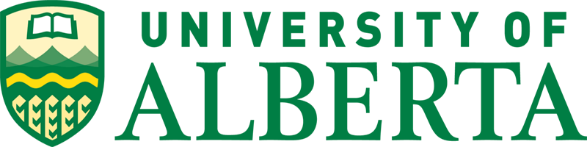 Project Details
Field Research Participants and Collaborators
Hazard Assessment, Control and Safety InspectionsHazard Assessment and Control
It is preferred to utilize EHS’s Hazard Assessment Web Application to prepare the general hazard assessment and control piece. You must make it specific to your situation.  After you complete the HAWapp hazard assessment, you can embed it here or attach to the FAP. Go here to see a sample eCompliance field hazard assessment. DO NOT copy and paste from this sample, you should be creating your own.  OR:Alternatively, you can prepare a table similar to the format below. Make sure you make it your own but check out this spreadsheet containing examples of field hazards and controls (EHS Control library). Daily Field Safety Meetings
These books are to keep track of daily field safety meetings. There are instructions in front of book. These books should be kept with the department/supervisor for 10 years.  Request yours in this online form.Field Worksite Safety Inspection 
It is important the PI or research supervisor attend at the site and do field worksite safety inspections at regular intervals.  Access a copy of an example inspection form on this webpage. It will need to be tailored to the activities you are doing. 
Waste (hazardous and non-hazardous) Disposal
It is very important that they remove any waste created or brought to the field location. Education is key to the removal of hazardous waste and researchers handling hazardous waste in the field should take the EHS hazardous waste eLearning course. 
Emergency Response Plan 
The Emergency Response Plan is a plan to respond to an emergency situation that could arise from hazards that have been identified in section 3. This section is a top level summary of potential emergencies sustained from the hazards identified.ERP Contact Information
Potential Emergencies and Action Plan 
Emergency Escalation Protocol
Grace period* is: ______________hour(s)                              (number of hours)*Grace period is the period of time before the emergency escalation protocol starts – you wait this long before calling the following:Communications for Check-in Procedures
Permissions Required (Ethics/Access to lands) Here is a list of frequently needed research permits. 
Training & ImmunizationsCopies of training certificates and vaccination/immunization records should be kept with the Field Activities Plan (both in field and with the department contact).Accommodations & Meals
Transportation Include all transportation to and from the field site as well around the field site. Drivers & Passengers Please see University of Alberta webpage on driver authorizationEquipment 
All equipment should be listed in case equipment is lost, stolen, damaged to assist in insurance claim. Remember to include Personal Protective Equipment.Insurance Needs
Personal property is not insured.  Please see Insurance & Risk Assessment’s page on Field Research. Document ManagementCopies of the FAP, Emergency Info Forms, Waiver Forms, and Training Records to be kept in the field and with: Approval 
To be completed by Principal Investigator involved on project. I acknowledge that this safety plan has been prepared in keeping with the requirements of the University of Alberta Off-Campus Activity and Travel Policy and according to my review of Appendix B (Risk Assessment Matrix) and consideration of the research personnel, activities that will be performed and the research site, the risk for this FAP is (CHECK A BOX) low  , medium  high  or extreme .  If your risk is extreme, you will need to consult with the Office of Insurance & Risk Assessment or email insurance.risk@ualberta.ca.  To  be completed by those participating in the research. By signing below, the following members of the research team have been informed and/or provided with a copy of this Field Activities Plan and any additional procedures/protocols that are attached to form part of the FAP and are aware and in agreement with the hazards identified and the methods used to control or eliminate the hazards. Date FAP Prepared   Prepared byDepartmentPrincipal Investigator (PI)Supervisor of Project (if not PI)Project Description (synopsis of field research activities) Supervisor’s Contact InfoWork Ph#                        Alternative Ph#Email: Health & Safety Representative (Name & contact #)[Note if 5 or more workers on a worksite, must have a Health & Safety Representative that is a worker at the work site with no supervisory duties]    Date of Departure Date of Return Location of Research (specific –GPS locations, etc.)Nearest city/town (EMS) Mapped location [if possible, include a Google or other map of the areas of research]NamePositionEmergency Info Form completedWaiver/Informed Consent completedCertificate of Insurance obtainedUAlberta Field Research ParticipantsUAlberta Field Research ParticipantsUAlberta Field Research ParticipantsUAlberta Field Research Participantsn/an/an/an/an/aNon- UAlberta Collaborators on field research projectNon- UAlberta Collaborators on field research projectNon- UAlberta Collaborators on field research projectNon- UAlberta Collaborators on field research projectTask HazardsControl (mitigation)e.g. Collecting samples in boreal forest Traversing on uneven groundWear protective eyewear, clear safety glasses for low light/dark conditions, tinted lenses for sunny weather. When working near terrain where permafrost is slumping, awareness of local area is critical.Field Safety Log Book Obtained from FRO:Date Obtained:Discussion with research team Field Worksite Inspector (name)Date completed: Inspection Form AttachedWill there be hazardous waste at the field site (s)?Yes             No If there will be hazardous waste, have researchers taken the EHS eLearning course?Yes             No What is the plan (provide details) for disposal of hazardous waste?University Specific Contact Info:University Specific Contact Info:Department Contact Name (s)Daytime Department Ph#After hours Dept. Contact #UofA Protective Services780-492-5050STARS:1-888-888-4567, 1-403-299-0932 or #4567 from a cell phoneField Specific Emergency Contact InfoField Specific Emergency Contact InfoCell Phone# of field crewSatellite Phone# of field crewLocal Contact and Phone NumberLocal Emergency Response NumberIf cell phone coverage - 911  or _____________________Local RCMP DetachmentOther ContactsPotential serious emergencies/hazardsIn the event of a incident, who will secure the scene and preserve evidence? Procedures for dealing with potential emergenciesIdentification of location, operational procedures for emergency equipmentEmergency response training requirementsLocation and use of emergency facilitiesFire protection requirementsAlarm and emergency communication requirementsFirst aid services required and designated first aiders Procedures (rescue and evacuation) and responsible workersStepsWhen to CallWho to Call1.If after grace period, still no check-in, call:Name of Supervisor:   _______________24/7 Contact Ph:  ________________2. If #1 does not answer, call:Department Contact: 24/7 Contact Ph:_______________3.If #1 and #2 do not answer, call:UAPS: 780-492-5050UAPS to contact Department Chair, OEM, EHS 4.If #1, #2, and #3 do not answer, call: Local RCMP, Ph: _____________________With OutsideWith OutsideWith OutsideDevice typeNumberRegistered with PRCC (yes/no)Time of  day monitored (check-in procedure)Satellite phone (s)Cell phone (s)Radio frequencyAlternate deviceWithin Research GroupWithin Research GroupWithin Research GroupDevice typeNumber/FrequencyNumber/FrequencyTime of  day monitored (check-in procedure)Satellite phone (s)Cell phone (s)Radio frequencyAlternative DevicePermit/Clearance:Date Obtained:Expiry Date:Participant’s Name Training ReceivedImmunizations/Vaccinations receivedEg. e.g EHS Supervisory Professional Development E-Learning on August 9, 2018e.g. Tetanus shot received August 1, 2018
(eg. of possible immunizations: Polio, Diphtheria, Rabies, Hep A, Hep B, Rubella, Tetanus, Japanese encephalitis, Tuberculin testing, Malaria, Measles, Typhoid, Meningococcal, Yellow Fever) Type of accommodations utilizedCampground:  ☐ Tents:  ☐ Trailers:  ☐ Cabin:  ☐ Hotel/Motor ☐ OtherIf campground/hotel/cabin/camp, provide name, address & phone #:  MealsSelf-cooked ☐ Catered ☐ Restaurant ☐Type of transportation (road, air, boat) Details (license plate, UofA owned, rental car? Air Carrier) Time of Use/Travel Location of use e.g. 2015 Toyota TacomaXTL 3499, UofA Fleet Vehicle #952April 14 -30, 2019Edmonton - Fort McMurrayUAlberta Approved DriversUAlberta Approved DriversUAlberta Approved DriversUAlberta Approved DriversName (Surname, Given name)  License type/classLicense type/classU of A certified for vehicle type?Passengers in UAlberta VehiclesPassengers in UAlberta VehiclesPassengers in UAlberta VehiclesPassengers in UAlberta VehiclesName (Surname, Given name)Name (Surname, Given name)Affiliation (volunteer, collaborator, staff, etc.)Affiliation (volunteer, collaborator, staff, etc.)Passengers in Collaborators’ VehiclesPassengers in Collaborators’ VehiclesPassengers in Collaborators’ VehiclesPassengers in Collaborators’ VehiclesName (Surname, Given name)Name (Surname, Given name)Certificate of Insurance obtainedCertificate of Insurance obtainedEquipmentUofA Owned or Rented?Standard Operating Procedure (provide link)Off-Campus Equipment inventoried and list created? Inventory list for field research equipment (link)Participants informed of need to purchase extra travel insurance and insure personal items through home owner or rental insurance. Medical Evacuation Insurance obtained?Certificate of Insurance needed and obtained?WCB Clearance Certificate needed and obtained?Dept. ContactEmailPhoneGoogle Link to FAP, if available.Principal Supervisor’s NameSignature:Date (DD/MM/YYYY)Researcher’s Name: Signature:Date (DD/MM/YYYY)